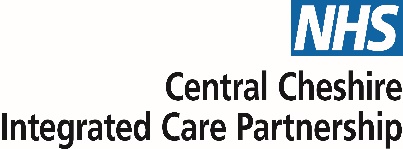 Care Home Urgent Community Response A community service that is available 8am to 8pm, 7 days a week, for your residents if they become acutely unwell. First: Review advance care plan & follow any relevant guidance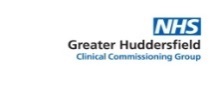 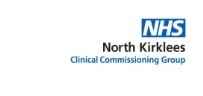 